AGENȚIA PENTRU PROTECȚIA MEDIULUI IAȘI 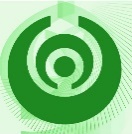 Nr. 5332 / 26.04.2024Buletin pentru informarea publiculuicu privire la calitatea aerului în judetul Iaşi  în data de 25.04.2024Indicele specific și general de calitate a aerului se calculează în conformitate cu Ordinul Ministrului Mediului, Apelor și Pădurilor nr. 1818/2020 privind aprobarea indicilor de calitate a aerului, care reprezintă un sistem de codificare utilizat pentru informarea publicului privind calitatea aerului.Indicele specific de calitatea aerului este calculat pentru următorii indicatori: dioxid de sulf (SO2), dioxid de azot (NO2), ozon (O3), PM10 și PM2,5. Indicele general este calculat ca maxim din indicii specifici când există date pentru minim 1 poluant.  La stabilirea indicelui general în cazul staţiei de tip trafic IS-1 si autolaborator se utilizează indicii specifici pentru indicatorii PM10 şi NO2. La stabilirea indicelui general în cazul staţiei de tip industrial IS-3, amplasată în arie urbană, se utilizează indicii specifici pentru indicatorii PM10,  NO2 şi SO2. La stabilirea indicelui general în cazul staţiilor de fond IS-2 (fond urban), IS-4 (fond rural), IS-5 (fond suburban) şi IS-6 (fond rural) se utilizează indicii specifici pentru indicatorii PM10, PM2,5, NO2, SO2 şi O3. Măsurările automate de particule în suspensie PM10 au scop informativ iar depăşirile înregistrate pot fi confirmate/infirmate ulterior de către rezultatul analizei prin metoda de referinţă gravimetrică. În Buletinul lunar privind calitatea aerului se vor actualiza inidicii generali zilnici prin includerea concentrațiilor de PM10 gravimetrice. Datele sunt furnizate de staţiile automate de monitorizare a calităţii aerului din judeţul Iaşi care fac parte din Reţeaua Naţională de Monitorizare a Calităţii Aerului.Director Executiv,ing. Galea TEMNEANUContact APM IAŞI Nume/prenume: Dumitrita PICIORUS;Adresă de e-mail: office@apmis.anpm.ro, Telefon: 0232/215497Redactat: Alina LEAHU, Consilier/ Serv. M.L./ 26.04.2024		Nr.crtCod statieZonaIndice general de calitatea aerului zilnicIndice general de calitatea aerului zilnicIndice general de calitatea aerului zilnicIndice general de calitatea aerului zilnicIndice general de calitatea aerului zilnicIndice general de calitatea aerului zilnicObservațiiNr.crtCod statieZona1Bun2Acceptabil3Moderat4Rău5Foarterău6Extrem de răuObservații1IS-1 Podu de Piatră3IS-2 Decebal Cantemir 4IS-3 Oancea Tătărași 5IS-4 Aroneanustatie inchisa, din considerente tehnice transmisia de date nu se poate realiza 6IS-5 Tomești7IS-6 Bosia Ungheni 